Meeting AgendaSpring 2021 meeting date/timeSOE Elearning CoordinatorFirst time online facultyPreview: Fall 2020 Online Teaching Satisfaction SurveyFirst time online instructors Spring 2021 dataNew hires and certification updateAPPQMR PlanningSpring workshops – how many, who, when?Online Teaching Certification Spring 2021Facilitated from 1/4/20 to 4/2/20. Related dates: Enroll in OTC by 2/15/21; Complete GWC by 3/1/21; Deadline for completion 3/12/21; Grace period 3/22/21 to 4/2/20.Will all eLearning coordinators facilitate?QM ReviewsOpen DiscussionFuture Meeting ScheduleTBDeLearning Coordinators’ Meeting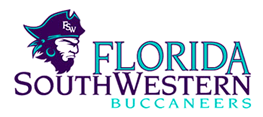 Rozalind JesterMonthly MeetingDate:12/03/2020Location:Online via ZoomTime:2:30 pm – 3:30 pmhttps://fsw.zoom.us/j/778311811